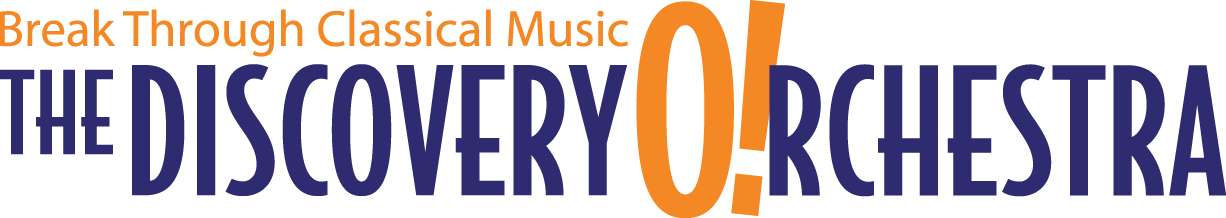 RESOURCESDISCOVERY ORCHESTRA WEBSITEhttp://discoveryorchestra.org/DISCOVERY ORCHESTRA CHATS on YOUTUBEhttps://www.youtube.com/user/DiscoveryOrchestraFROM AMAZON.COMSearch: The Discovery OrchestraDISCOVERY ORCHESTRA ON PUBLIC TELEVISIONFROM FILMS MEDIA GROUPhttp://www.films.com/subject/642/Music_and_Dance